Démarche participative de prévention 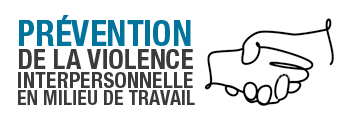 primaire de la violence en milieu de travailConsultation relative aux changements implantés (employés)Le  a entamé dès le  une démarche participative de prévention primaire sur la violence en milieu de travail. Dans l’optique de s’assurer que les mesures mises en œuvre dans le cadre de cette démarche produisent les effets escomptés, la direction souhaite consulter les employés et connaître leur opinion sur ces mesures.Au cours de , des mesures visant à  ont été mises sur pied, soit : Étiez-vous au courant que ces mesures ont été implantées dans votre organisation?Oui  					Non	    Passez à la question no 4Si oui, êtes-vous globalement satisfait(e) de ces mesures?Selon vous, quel est l’impact de ces mesures dans votre équipe/milieu de travail? ______________________________________________________________________________________________________________________________________________________________________________________________________________________________________________________Ces mesures contribuent-elles à ?Avez-vous observé des changements dans les rapports au sein de votre équipe/milieu de travail, qu’ils soient liés ou non à ces mesures, au cours de ?Oui  					Non	 Si oui, lequel ou lesquels : ______________________________________________________________________________________________________________________________________________________________________________________________________________________________________________________Merci de participer en grand nombre à l’amélioration du bien-être du personnelTrès satisfait(e)Plutôt satisfait(e)Plutôt insatisfait(e)Très insatisfait(e)  Oui, tout à faitOui, plutôtNon, pas vraimentNon, pas du tout